Resultado da Tomada de PreçosNº20220906E157HEMUO Instituto de Gestão e Humanização – IGH, entidade de direito privado e sem fins lucrativos, classificado comoOrganização Social, vem tornar público o Resultado da Tomada de Preço, com a finalidade de adquirir bens, insumosou serviços para o HEMU - Hospital Estadual da Mulher, com endereço à Av. Perimetral, s/n, Qd. 37, Lt. 14, sala 01,Setor Coimbra, Goiânia/GO, CEP: 74.530-020.Objeto: SERVIÇO: PARECER DE OTORRINOTipo de Compra: Pedido Emergencial com Cotação via e-mailGoiânia 09 de Junho de 2022FORNECEDORPRODUTOQTDER$ UNITR$ SUB TOTALFERRI & PALAZZO LTDACNPJ: 05.194.502/0001-14PARECER DE OTORRINOLARINGOLOGISTA EEXAME DE NASOFIBROSCOPIA2R$ 1.500,00 R$ 3.000,00TOTAL: R$ 3.000,00PEDIDO: 17894/17571/17572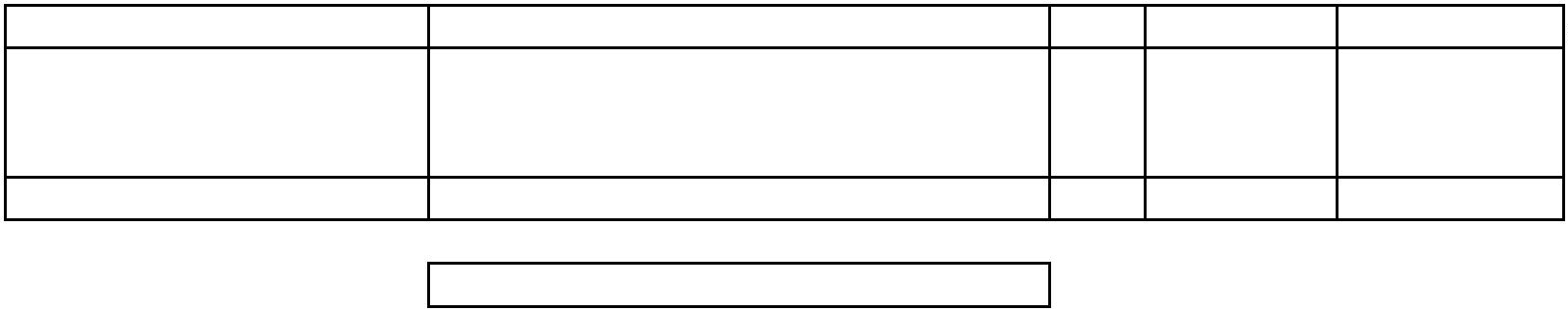 